Strana:  1 z 1111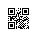 Strana:  1 z 1111Odběratel:Odběratel:Odběratel:Odběratel:Odběratel:Odběratel:Odběratel:Odběratel:Odběratel:Odběratel:Odběratel:Odběratel:Ústav živočišné fyziologie a genetiky AV ČR, v.v.i.
Rumburská 89
277 21 LIBĚCHOV
Česká republikaÚstav živočišné fyziologie a genetiky AV ČR, v.v.i.
Rumburská 89
277 21 LIBĚCHOV
Česká republikaÚstav živočišné fyziologie a genetiky AV ČR, v.v.i.
Rumburská 89
277 21 LIBĚCHOV
Česká republikaÚstav živočišné fyziologie a genetiky AV ČR, v.v.i.
Rumburská 89
277 21 LIBĚCHOV
Česká republikaÚstav živočišné fyziologie a genetiky AV ČR, v.v.i.
Rumburská 89
277 21 LIBĚCHOV
Česká republikaÚstav živočišné fyziologie a genetiky AV ČR, v.v.i.
Rumburská 89
277 21 LIBĚCHOV
Česká republikaÚstav živočišné fyziologie a genetiky AV ČR, v.v.i.
Rumburská 89
277 21 LIBĚCHOV
Česká republikaÚstav živočišné fyziologie a genetiky AV ČR, v.v.i.
Rumburská 89
277 21 LIBĚCHOV
Česká republikaÚstav živočišné fyziologie a genetiky AV ČR, v.v.i.
Rumburská 89
277 21 LIBĚCHOV
Česká republikaÚstav živočišné fyziologie a genetiky AV ČR, v.v.i.
Rumburská 89
277 21 LIBĚCHOV
Česká republikaÚstav živočišné fyziologie a genetiky AV ČR, v.v.i.
Rumburská 89
277 21 LIBĚCHOV
Česká republikaÚstav živočišné fyziologie a genetiky AV ČR, v.v.i.
Rumburská 89
277 21 LIBĚCHOV
Česká republikaPID:PID:PID:PID:PID:PID:PID:Odběratel:Odběratel:Odběratel:Odběratel:Odběratel:Odběratel:Ústav živočišné fyziologie a genetiky AV ČR, v.v.i.
Rumburská 89
277 21 LIBĚCHOV
Česká republikaÚstav živočišné fyziologie a genetiky AV ČR, v.v.i.
Rumburská 89
277 21 LIBĚCHOV
Česká republikaÚstav živočišné fyziologie a genetiky AV ČR, v.v.i.
Rumburská 89
277 21 LIBĚCHOV
Česká republikaÚstav živočišné fyziologie a genetiky AV ČR, v.v.i.
Rumburská 89
277 21 LIBĚCHOV
Česká republikaÚstav živočišné fyziologie a genetiky AV ČR, v.v.i.
Rumburská 89
277 21 LIBĚCHOV
Česká republikaÚstav živočišné fyziologie a genetiky AV ČR, v.v.i.
Rumburská 89
277 21 LIBĚCHOV
Česká republikaÚstav živočišné fyziologie a genetiky AV ČR, v.v.i.
Rumburská 89
277 21 LIBĚCHOV
Česká republikaÚstav živočišné fyziologie a genetiky AV ČR, v.v.i.
Rumburská 89
277 21 LIBĚCHOV
Česká republikaÚstav živočišné fyziologie a genetiky AV ČR, v.v.i.
Rumburská 89
277 21 LIBĚCHOV
Česká republikaÚstav živočišné fyziologie a genetiky AV ČR, v.v.i.
Rumburská 89
277 21 LIBĚCHOV
Česká republikaÚstav živočišné fyziologie a genetiky AV ČR, v.v.i.
Rumburská 89
277 21 LIBĚCHOV
Česká republikaÚstav živočišné fyziologie a genetiky AV ČR, v.v.i.
Rumburská 89
277 21 LIBĚCHOV
Česká republikaPID:PID:PID:PID:PID:PID:PID:0021320830/1000 0021320830/1000 Odběratel:Odběratel:Odběratel:Odběratel:Odběratel:Odběratel:Ústav živočišné fyziologie a genetiky AV ČR, v.v.i.
Rumburská 89
277 21 LIBĚCHOV
Česká republikaÚstav živočišné fyziologie a genetiky AV ČR, v.v.i.
Rumburská 89
277 21 LIBĚCHOV
Česká republikaÚstav živočišné fyziologie a genetiky AV ČR, v.v.i.
Rumburská 89
277 21 LIBĚCHOV
Česká republikaÚstav živočišné fyziologie a genetiky AV ČR, v.v.i.
Rumburská 89
277 21 LIBĚCHOV
Česká republikaÚstav živočišné fyziologie a genetiky AV ČR, v.v.i.
Rumburská 89
277 21 LIBĚCHOV
Česká republikaÚstav živočišné fyziologie a genetiky AV ČR, v.v.i.
Rumburská 89
277 21 LIBĚCHOV
Česká republikaÚstav živočišné fyziologie a genetiky AV ČR, v.v.i.
Rumburská 89
277 21 LIBĚCHOV
Česká republikaÚstav živočišné fyziologie a genetiky AV ČR, v.v.i.
Rumburská 89
277 21 LIBĚCHOV
Česká republikaÚstav živočišné fyziologie a genetiky AV ČR, v.v.i.
Rumburská 89
277 21 LIBĚCHOV
Česká republikaÚstav živočišné fyziologie a genetiky AV ČR, v.v.i.
Rumburská 89
277 21 LIBĚCHOV
Česká republikaÚstav živočišné fyziologie a genetiky AV ČR, v.v.i.
Rumburská 89
277 21 LIBĚCHOV
Česká republikaÚstav živočišné fyziologie a genetiky AV ČR, v.v.i.
Rumburská 89
277 21 LIBĚCHOV
Česká republikaPID:PID:PID:PID:PID:PID:PID:0021320830/1000 0021320830/1000 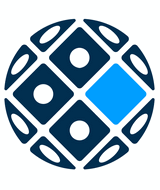 Ústav živočišné fyziologie a genetiky AV ČR, v.v.i.
Rumburská 89
277 21 LIBĚCHOV
Česká republikaÚstav živočišné fyziologie a genetiky AV ČR, v.v.i.
Rumburská 89
277 21 LIBĚCHOV
Česká republikaÚstav živočišné fyziologie a genetiky AV ČR, v.v.i.
Rumburská 89
277 21 LIBĚCHOV
Česká republikaÚstav živočišné fyziologie a genetiky AV ČR, v.v.i.
Rumburská 89
277 21 LIBĚCHOV
Česká republikaÚstav živočišné fyziologie a genetiky AV ČR, v.v.i.
Rumburská 89
277 21 LIBĚCHOV
Česká republikaÚstav živočišné fyziologie a genetiky AV ČR, v.v.i.
Rumburská 89
277 21 LIBĚCHOV
Česká republikaÚstav živočišné fyziologie a genetiky AV ČR, v.v.i.
Rumburská 89
277 21 LIBĚCHOV
Česká republikaÚstav živočišné fyziologie a genetiky AV ČR, v.v.i.
Rumburská 89
277 21 LIBĚCHOV
Česká republikaÚstav živočišné fyziologie a genetiky AV ČR, v.v.i.
Rumburská 89
277 21 LIBĚCHOV
Česká republikaÚstav živočišné fyziologie a genetiky AV ČR, v.v.i.
Rumburská 89
277 21 LIBĚCHOV
Česká republikaÚstav živočišné fyziologie a genetiky AV ČR, v.v.i.
Rumburská 89
277 21 LIBĚCHOV
Česká republikaÚstav živočišné fyziologie a genetiky AV ČR, v.v.i.
Rumburská 89
277 21 LIBĚCHOV
Česká republikaSmlouva:Smlouva:Smlouva:Smlouva:Smlouva:Smlouva:Smlouva:0021320830/1000 0021320830/1000 Ústav živočišné fyziologie a genetiky AV ČR, v.v.i.
Rumburská 89
277 21 LIBĚCHOV
Česká republikaÚstav živočišné fyziologie a genetiky AV ČR, v.v.i.
Rumburská 89
277 21 LIBĚCHOV
Česká republikaÚstav živočišné fyziologie a genetiky AV ČR, v.v.i.
Rumburská 89
277 21 LIBĚCHOV
Česká republikaÚstav živočišné fyziologie a genetiky AV ČR, v.v.i.
Rumburská 89
277 21 LIBĚCHOV
Česká republikaÚstav živočišné fyziologie a genetiky AV ČR, v.v.i.
Rumburská 89
277 21 LIBĚCHOV
Česká republikaÚstav živočišné fyziologie a genetiky AV ČR, v.v.i.
Rumburská 89
277 21 LIBĚCHOV
Česká republikaÚstav živočišné fyziologie a genetiky AV ČR, v.v.i.
Rumburská 89
277 21 LIBĚCHOV
Česká republikaÚstav živočišné fyziologie a genetiky AV ČR, v.v.i.
Rumburská 89
277 21 LIBĚCHOV
Česká republikaÚstav živočišné fyziologie a genetiky AV ČR, v.v.i.
Rumburská 89
277 21 LIBĚCHOV
Česká republikaÚstav živočišné fyziologie a genetiky AV ČR, v.v.i.
Rumburská 89
277 21 LIBĚCHOV
Česká republikaÚstav živočišné fyziologie a genetiky AV ČR, v.v.i.
Rumburská 89
277 21 LIBĚCHOV
Česká republikaÚstav živočišné fyziologie a genetiky AV ČR, v.v.i.
Rumburská 89
277 21 LIBĚCHOV
Česká republika0021320830/1000 0021320830/1000 Ústav živočišné fyziologie a genetiky AV ČR, v.v.i.
Rumburská 89
277 21 LIBĚCHOV
Česká republikaÚstav živočišné fyziologie a genetiky AV ČR, v.v.i.
Rumburská 89
277 21 LIBĚCHOV
Česká republikaÚstav živočišné fyziologie a genetiky AV ČR, v.v.i.
Rumburská 89
277 21 LIBĚCHOV
Česká republikaÚstav živočišné fyziologie a genetiky AV ČR, v.v.i.
Rumburská 89
277 21 LIBĚCHOV
Česká republikaÚstav živočišné fyziologie a genetiky AV ČR, v.v.i.
Rumburská 89
277 21 LIBĚCHOV
Česká republikaÚstav živočišné fyziologie a genetiky AV ČR, v.v.i.
Rumburská 89
277 21 LIBĚCHOV
Česká republikaÚstav živočišné fyziologie a genetiky AV ČR, v.v.i.
Rumburská 89
277 21 LIBĚCHOV
Česká republikaÚstav živočišné fyziologie a genetiky AV ČR, v.v.i.
Rumburská 89
277 21 LIBĚCHOV
Česká republikaÚstav živočišné fyziologie a genetiky AV ČR, v.v.i.
Rumburská 89
277 21 LIBĚCHOV
Česká republikaÚstav živočišné fyziologie a genetiky AV ČR, v.v.i.
Rumburská 89
277 21 LIBĚCHOV
Česká republikaÚstav živočišné fyziologie a genetiky AV ČR, v.v.i.
Rumburská 89
277 21 LIBĚCHOV
Česká republikaÚstav živočišné fyziologie a genetiky AV ČR, v.v.i.
Rumburská 89
277 21 LIBĚCHOV
Česká republikaČíslo účtu:Číslo účtu:Číslo účtu:Číslo účtu:Číslo účtu:Číslo účtu:Číslo účtu:0021320830/1000 0021320830/1000 Ústav živočišné fyziologie a genetiky AV ČR, v.v.i.
Rumburská 89
277 21 LIBĚCHOV
Česká republikaÚstav živočišné fyziologie a genetiky AV ČR, v.v.i.
Rumburská 89
277 21 LIBĚCHOV
Česká republikaÚstav živočišné fyziologie a genetiky AV ČR, v.v.i.
Rumburská 89
277 21 LIBĚCHOV
Česká republikaÚstav živočišné fyziologie a genetiky AV ČR, v.v.i.
Rumburská 89
277 21 LIBĚCHOV
Česká republikaÚstav živočišné fyziologie a genetiky AV ČR, v.v.i.
Rumburská 89
277 21 LIBĚCHOV
Česká republikaÚstav živočišné fyziologie a genetiky AV ČR, v.v.i.
Rumburská 89
277 21 LIBĚCHOV
Česká republikaÚstav živočišné fyziologie a genetiky AV ČR, v.v.i.
Rumburská 89
277 21 LIBĚCHOV
Česká republikaÚstav živočišné fyziologie a genetiky AV ČR, v.v.i.
Rumburská 89
277 21 LIBĚCHOV
Česká republikaÚstav živočišné fyziologie a genetiky AV ČR, v.v.i.
Rumburská 89
277 21 LIBĚCHOV
Česká republikaÚstav živočišné fyziologie a genetiky AV ČR, v.v.i.
Rumburská 89
277 21 LIBĚCHOV
Česká republikaÚstav živočišné fyziologie a genetiky AV ČR, v.v.i.
Rumburská 89
277 21 LIBĚCHOV
Česká republikaÚstav živočišné fyziologie a genetiky AV ČR, v.v.i.
Rumburská 89
277 21 LIBĚCHOV
Česká republikaPeněžní ústav:Peněžní ústav:Peněžní ústav:Peněžní ústav:Peněžní ústav:Peněžní ústav:Peněžní ústav:0021320830/1000 0021320830/1000 Ústav živočišné fyziologie a genetiky AV ČR, v.v.i.
Rumburská 89
277 21 LIBĚCHOV
Česká republikaÚstav živočišné fyziologie a genetiky AV ČR, v.v.i.
Rumburská 89
277 21 LIBĚCHOV
Česká republikaÚstav živočišné fyziologie a genetiky AV ČR, v.v.i.
Rumburská 89
277 21 LIBĚCHOV
Česká republikaÚstav živočišné fyziologie a genetiky AV ČR, v.v.i.
Rumburská 89
277 21 LIBĚCHOV
Česká republikaÚstav živočišné fyziologie a genetiky AV ČR, v.v.i.
Rumburská 89
277 21 LIBĚCHOV
Česká republikaÚstav živočišné fyziologie a genetiky AV ČR, v.v.i.
Rumburská 89
277 21 LIBĚCHOV
Česká republikaÚstav živočišné fyziologie a genetiky AV ČR, v.v.i.
Rumburská 89
277 21 LIBĚCHOV
Česká republikaÚstav živočišné fyziologie a genetiky AV ČR, v.v.i.
Rumburská 89
277 21 LIBĚCHOV
Česká republikaÚstav živočišné fyziologie a genetiky AV ČR, v.v.i.
Rumburská 89
277 21 LIBĚCHOV
Česká republikaÚstav živočišné fyziologie a genetiky AV ČR, v.v.i.
Rumburská 89
277 21 LIBĚCHOV
Česká republikaÚstav živočišné fyziologie a genetiky AV ČR, v.v.i.
Rumburská 89
277 21 LIBĚCHOV
Česká republikaÚstav živočišné fyziologie a genetiky AV ČR, v.v.i.
Rumburská 89
277 21 LIBĚCHOV
Česká republika0021320830/1000 0021320830/1000 0021320830/1000 0021320830/1000 Dodavatel:Dodavatel:Dodavatel:Dodavatel:Dodavatel:Dodavatel:Dodavatel:Dodavatel:0021320830/1000 0021320830/1000 DIČ:DIČ:DIČ:CZ67985904CZ67985904CZ67985904CZ67985904Dodavatel:Dodavatel:Dodavatel:Dodavatel:Dodavatel:Dodavatel:Dodavatel:Dodavatel:0021320830/1000 0021320830/1000 DIČ:DIČ:DIČ:CZ67985904CZ67985904CZ67985904CZ67985904IČ:IČ:28325885283258852832588528325885283258852832588528325885DIČ:DIČ:CZ28325885CZ28325885CZ28325885CZ283258850021320830/1000 0021320830/1000 IČ:IČ:IČ:67985904679859046798590467985904IČ:IČ:28325885283258852832588528325885283258852832588528325885DIČ:DIČ:CZ28325885CZ28325885CZ28325885CZ283258850021320830/1000 0021320830/1000 IČ:IČ:IČ:679859046798590467985904679859040021320830/1000 0021320830/1000 IČ:IČ:IČ:679859046798590467985904679859040021320830/1000 0021320830/1000 IČ:IČ:IČ:679859046798590467985904679859040021320830/1000 0021320830/1000 0021320830/1000 0021320830/1000 Konečný příjemce:Konečný příjemce:Konečný příjemce:Konečný příjemce:Konečný příjemce:Konečný příjemce:Konečný příjemce:Konečný příjemce:Konečný příjemce:Konečný příjemce:Konečný příjemce:Konečný příjemce:Konečný příjemce:0021320830/1000 0021320830/1000 0021320830/1000 0021320830/1000 0021320830/1000 0021320830/1000 Platnost objednávky do:Platnost objednávky do:Platnost objednávky do:Platnost objednávky do:Platnost objednávky do:Platnost objednávky do:Platnost objednávky do:Platnost objednávky do:Platnost objednávky do:31.12.202131.12.202131.12.202131.12.2021Termín dodání:Termín dodání:Termín dodání:Termín dodání:Termín dodání:Termín dodání:Termín dodání:31.10.202131.10.202131.10.202131.10.2021Forma úhrady:Forma úhrady:Forma úhrady:Forma úhrady:Forma úhrady:Forma úhrady:Forma úhrady:PříkazemPříkazemPříkazemPříkazemForma úhrady:Forma úhrady:Forma úhrady:Forma úhrady:Forma úhrady:Forma úhrady:Forma úhrady:PříkazemPříkazemPříkazemPříkazemForma úhrady:Forma úhrady:Forma úhrady:Forma úhrady:Forma úhrady:Forma úhrady:Forma úhrady:PříkazemPříkazemPříkazemPříkazemTermín úhrady:Termín úhrady:Termín úhrady:Termín úhrady:Termín úhrady:Termín úhrady:Termín úhrady:Při fakturaci vždy uvádějte číslo objednávky.
Při fakturaci vždy uvádějte číslo objednávky.
Při fakturaci vždy uvádějte číslo objednávky.
Při fakturaci vždy uvádějte číslo objednávky.
Při fakturaci vždy uvádějte číslo objednávky.
Při fakturaci vždy uvádějte číslo objednávky.
Při fakturaci vždy uvádějte číslo objednávky.
Při fakturaci vždy uvádějte číslo objednávky.
Při fakturaci vždy uvádějte číslo objednávky.
Při fakturaci vždy uvádějte číslo objednávky.
Při fakturaci vždy uvádějte číslo objednávky.
Při fakturaci vždy uvádějte číslo objednávky.
Při fakturaci vždy uvádějte číslo objednávky.
Při fakturaci vždy uvádějte číslo objednávky.
Při fakturaci vždy uvádějte číslo objednávky.
Při fakturaci vždy uvádějte číslo objednávky.
Při fakturaci vždy uvádějte číslo objednávky.
Při fakturaci vždy uvádějte číslo objednávky.
Při fakturaci vždy uvádějte číslo objednávky.
Při fakturaci vždy uvádějte číslo objednávky.
Při fakturaci vždy uvádějte číslo objednávky.
Při fakturaci vždy uvádějte číslo objednávky.
Při fakturaci vždy uvádějte číslo objednávky.
Při fakturaci vždy uvádějte číslo objednávky.
Při fakturaci vždy uvádějte číslo objednávky.
Při fakturaci vždy uvádějte číslo objednávky.
Při fakturaci vždy uvádějte číslo objednávky.
Při fakturaci vždy uvádějte číslo objednávky.
Při fakturaci vždy uvádějte číslo objednávky.
Při fakturaci vždy uvádějte číslo objednávky.
Při fakturaci vždy uvádějte číslo objednávky.
Při fakturaci vždy uvádějte číslo objednávky.
Položkový rozpis:Položkový rozpis:Položkový rozpis:Položkový rozpis:Položkový rozpis:Položkový rozpis:Položkový rozpis:Položkový rozpis:Položkový rozpis:Položkový rozpis:Položkový rozpis:Položkový rozpis:Položkový rozpis:Položkový rozpis:Položkový rozpis:Položkový rozpis:Položkový rozpis:Položkový rozpis:Položkový rozpis:Položkový rozpis:Položkový rozpis:Položkový rozpis:Položkový rozpis:Položkový rozpis:Položkový rozpis:Položkový rozpis:Položkový rozpis:Položkový rozpis:Položkový rozpis:Položkový rozpis:Položkový rozpis:Položkový rozpis:PoložkaPoložkaPoložkaPoložkaPoložkaPoložkaPoložkaPoložkaPoložkaPoložkaPoložkaPoložkaPoložkaPoložkaPoložkaPoložkaPoložkaPoložkaPoložkaPoložkaPoložkaPoložkaPoložkaPoložkaPoložkaPoložkaPoložkaPoložkaPoložkaPoložkaPoložkaPoložkaMnožstvíMnožstvíMnožstvíMJMJMJMJMJMJCena/MJ vč. DPHCena/MJ vč. DPHCena/MJ vč. DPHCena/MJ vč. DPHCena/MJ vč. DPHCena/MJ vč. DPHCena/MJ vč. DPHCelkem vč. DPHCelkem vč. DPHCelkem vč. DPHCelkem vč. DPHCelkem vč. DPHCelkem vč. DPHCelkem vč. DPHCelkem vč. DPHQubit? dsDNA HS Assay Kit 			1/200rxnsQubit? dsDNA HS Assay Kit 			1/200rxnsQubit? dsDNA HS Assay Kit 			1/200rxnsQubit? dsDNA HS Assay Kit 			1/200rxnsQubit? dsDNA HS Assay Kit 			1/200rxnsQubit? dsDNA HS Assay Kit 			1/200rxnsQubit? dsDNA HS Assay Kit 			1/200rxnsQubit? dsDNA HS Assay Kit 			1/200rxnsQubit? dsDNA HS Assay Kit 			1/200rxnsQubit? dsDNA HS Assay Kit 			1/200rxnsQubit? dsDNA HS Assay Kit 			1/200rxnsQubit? dsDNA HS Assay Kit 			1/200rxnsQubit? dsDNA HS Assay Kit 			1/200rxnsQubit? dsDNA HS Assay Kit 			1/200rxnsQubit? dsDNA HS Assay Kit 			1/200rxnsQubit? dsDNA HS Assay Kit 			1/200rxnsQubit? dsDNA HS Assay Kit 			1/200rxnsQubit? dsDNA HS Assay Kit 			1/200rxnsQubit? dsDNA HS Assay Kit 			1/200rxnsQubit? dsDNA HS Assay Kit 			1/200rxnsQubit? dsDNA HS Assay Kit 			1/200rxnsQubit? dsDNA HS Assay Kit 			1/200rxnsQubit? dsDNA HS Assay Kit 			1/200rxnsQubit? dsDNA HS Assay Kit 			1/200rxnsQubit? dsDNA HS Assay Kit 			1/200rxnsQubit? dsDNA HS Assay Kit 			1/200rxnsQubit? dsDNA HS Assay Kit 			1/200rxnsQubit? dsDNA HS Assay Kit 			1/200rxnsQubit? dsDNA HS Assay Kit 			1/200rxnsQubit? dsDNA HS Assay Kit 			1/200rxnsQubit? dsDNA HS Assay Kit 			1/200rxnsQubit? dsDNA HS Assay Kit 			1/200rxnsHyperCap Target Enrichment kit           kat.No. 08 286 370 001	1/24rxns		HyperCap Target Enrichment kit           kat.No. 08 286 370 001	1/24rxns		HyperCap Target Enrichment kit           kat.No. 08 286 370 001	1/24rxns		HyperCap Target Enrichment kit           kat.No. 08 286 370 001	1/24rxns		HyperCap Target Enrichment kit           kat.No. 08 286 370 001	1/24rxns		HyperCap Target Enrichment kit           kat.No. 08 286 370 001	1/24rxns		HyperCap Target Enrichment kit           kat.No. 08 286 370 001	1/24rxns		HyperCap Target Enrichment kit           kat.No. 08 286 370 001	1/24rxns		HyperCap Target Enrichment kit           kat.No. 08 286 370 001	1/24rxns		HyperCap Target Enrichment kit           kat.No. 08 286 370 001	1/24rxns		HyperCap Target Enrichment kit           kat.No. 08 286 370 001	1/24rxns		HyperCap Target Enrichment kit           kat.No. 08 286 370 001	1/24rxns		HyperCap Target Enrichment kit           kat.No. 08 286 370 001	1/24rxns		HyperCap Target Enrichment kit           kat.No. 08 286 370 001	1/24rxns		HyperCap Target Enrichment kit           kat.No. 08 286 370 001	1/24rxns		HyperCap Target Enrichment kit           kat.No. 08 286 370 001	1/24rxns		HyperCap Target Enrichment kit           kat.No. 08 286 370 001	1/24rxns		HyperCap Target Enrichment kit           kat.No. 08 286 370 001	1/24rxns		HyperCap Target Enrichment kit           kat.No. 08 286 370 001	1/24rxns		HyperCap Target Enrichment kit           kat.No. 08 286 370 001	1/24rxns		HyperCap Target Enrichment kit           kat.No. 08 286 370 001	1/24rxns		HyperCap Target Enrichment kit           kat.No. 08 286 370 001	1/24rxns		HyperCap Target Enrichment kit           kat.No. 08 286 370 001	1/24rxns		HyperCap Target Enrichment kit           kat.No. 08 286 370 001	1/24rxns		HyperCap Target Enrichment kit           kat.No. 08 286 370 001	1/24rxns		HyperCap Target Enrichment kit           kat.No. 08 286 370 001	1/24rxns		HyperCap Target Enrichment kit           kat.No. 08 286 370 001	1/24rxns		HyperCap Target Enrichment kit           kat.No. 08 286 370 001	1/24rxns		HyperCap Target Enrichment kit           kat.No. 08 286 370 001	1/24rxns		HyperCap Target Enrichment kit           kat.No. 08 286 370 001	1/24rxns		HyperCap Target Enrichment kit           kat.No. 08 286 370 001	1/24rxns		HyperCap Target Enrichment kit           kat.No. 08 286 370 001	1/24rxns		DNA LoBind? Tubes, DNA 2,0 mL, PCR clean, bezbarvá 		2/250ks	DNA LoBind? Tubes, DNA 2,0 mL, PCR clean, bezbarvá 		2/250ks	DNA LoBind? Tubes, DNA 2,0 mL, PCR clean, bezbarvá 		2/250ks	DNA LoBind? Tubes, DNA 2,0 mL, PCR clean, bezbarvá 		2/250ks	DNA LoBind? Tubes, DNA 2,0 mL, PCR clean, bezbarvá 		2/250ks	DNA LoBind? Tubes, DNA 2,0 mL, PCR clean, bezbarvá 		2/250ks	DNA LoBind? Tubes, DNA 2,0 mL, PCR clean, bezbarvá 		2/250ks	DNA LoBind? Tubes, DNA 2,0 mL, PCR clean, bezbarvá 		2/250ks	DNA LoBind? Tubes, DNA 2,0 mL, PCR clean, bezbarvá 		2/250ks	DNA LoBind? Tubes, DNA 2,0 mL, PCR clean, bezbarvá 		2/250ks	DNA LoBind? Tubes, DNA 2,0 mL, PCR clean, bezbarvá 		2/250ks	DNA LoBind? Tubes, DNA 2,0 mL, PCR clean, bezbarvá 		2/250ks	DNA LoBind? Tubes, DNA 2,0 mL, PCR clean, bezbarvá 		2/250ks	DNA LoBind? Tubes, DNA 2,0 mL, PCR clean, bezbarvá 		2/250ks	DNA LoBind? Tubes, DNA 2,0 mL, PCR clean, bezbarvá 		2/250ks	DNA LoBind? Tubes, DNA 2,0 mL, PCR clean, bezbarvá 		2/250ks	DNA LoBind? Tubes, DNA 2,0 mL, PCR clean, bezbarvá 		2/250ks	DNA LoBind? Tubes, DNA 2,0 mL, PCR clean, bezbarvá 		2/250ks	DNA LoBind? Tubes, DNA 2,0 mL, PCR clean, bezbarvá 		2/250ks	DNA LoBind? Tubes, DNA 2,0 mL, PCR clean, bezbarvá 		2/250ks	DNA LoBind? Tubes, DNA 2,0 mL, PCR clean, bezbarvá 		2/250ks	DNA LoBind? Tubes, DNA 2,0 mL, PCR clean, bezbarvá 		2/250ks	DNA LoBind? Tubes, DNA 2,0 mL, PCR clean, bezbarvá 		2/250ks	DNA LoBind? Tubes, DNA 2,0 mL, PCR clean, bezbarvá 		2/250ks	DNA LoBind? Tubes, DNA 2,0 mL, PCR clean, bezbarvá 		2/250ks	DNA LoBind? Tubes, DNA 2,0 mL, PCR clean, bezbarvá 		2/250ks	DNA LoBind? Tubes, DNA 2,0 mL, PCR clean, bezbarvá 		2/250ks	DNA LoBind? Tubes, DNA 2,0 mL, PCR clean, bezbarvá 		2/250ks	DNA LoBind? Tubes, DNA 2,0 mL, PCR clean, bezbarvá 		2/250ks	DNA LoBind? Tubes, DNA 2,0 mL, PCR clean, bezbarvá 		2/250ks	DNA LoBind? Tubes, DNA 2,0 mL, PCR clean, bezbarvá 		2/250ks	DNA LoBind? Tubes, DNA 2,0 mL, PCR clean, bezbarvá 		2/250ks	Předpokládaná cena celkem (včetně DPH):Předpokládaná cena celkem (včetně DPH):Předpokládaná cena celkem (včetně DPH):Předpokládaná cena celkem (včetně DPH):Předpokládaná cena celkem (včetně DPH):Předpokládaná cena celkem (včetně DPH):Předpokládaná cena celkem (včetně DPH):Předpokládaná cena celkem (včetně DPH):Předpokládaná cena celkem (včetně DPH):Předpokládaná cena celkem (včetně DPH):Předpokládaná cena celkem (včetně DPH):Předpokládaná cena celkem (včetně DPH):Předpokládaná cena celkem (včetně DPH):Předpokládaná cena celkem (včetně DPH):Předpokládaná cena celkem (včetně DPH):Předpokládaná cena celkem (včetně DPH):Předpokládaná cena celkem (včetně DPH):Předpokládaná cena celkem (včetně DPH):Předpokládaná cena celkem (včetně DPH):Předpokládaná cena celkem (včetně DPH):Předpokládaná cena celkem (včetně DPH):Předpokládaná cena celkem (včetně DPH):Předpokládaná cena celkem (včetně DPH):Předpokládaná cena celkem (včetně DPH):Předpokládaná cena celkem (včetně DPH):Předpokládaná cena celkem (včetně DPH):Předpokládaná cena celkem (včetně DPH):Předpokládaná cena celkem (včetně DPH):Předpokládaná cena celkem (včetně DPH):Předpokládaná cena celkem (včetně DPH):Předpokládaná cena celkem (včetně DPH):Předpokládaná cena celkem (včetně DPH):Předpokládaná cena celkem (včetně DPH):Předpokládaná cena celkem (včetně DPH):Předpokládaná cena celkem (včetně DPH):Předpokládaná cena celkem (včetně DPH):Předpokládaná cena celkem (včetně DPH):Předpokládaná cena celkem (včetně DPH):Předpokládaná cena celkem (včetně DPH):Předpokládaná cena celkem (včetně DPH):Předpokládaná cena celkem (včetně DPH):Předpokládaná cena celkem (včetně DPH):Předpokládaná cena celkem (včetně DPH):Předpokládaná cena celkem (včetně DPH):Předpokládaná cena celkem (včetně DPH):Předpokládaná cena celkem (včetně DPH):Předpokládaná cena celkem (včetně DPH):Předpokládaná cena celkem (včetně DPH):Předpokládaná cena celkem (včetně DPH):Předpokládaná cena celkem (včetně DPH):Předpokládaná cena celkem (včetně DPH):Předpokládaná cena celkem (včetně DPH):Předpokládaná cena celkem (včetně DPH):Předpokládaná cena celkem (včetně DPH):Předpokládaná cena celkem (včetně DPH):Předpokládaná cena celkem (včetně DPH):Předpokládaná cena celkem (včetně DPH):Datum vystavení:Datum vystavení:Datum vystavení:Datum vystavení:Datum vystavení:Datum vystavení:Datum vystavení:Datum vystavení:Datum vystavení:04.10.202104.10.202104.10.2021Vystavil:
Olivová Tereza
E-mail: olivova@iapg.cas.cz
                                                                      ...................
                                                                          Razítko, podpisVystavil:
Olivová Tereza
E-mail: olivova@iapg.cas.cz
                                                                      ...................
                                                                          Razítko, podpisVystavil:
Olivová Tereza
E-mail: olivova@iapg.cas.cz
                                                                      ...................
                                                                          Razítko, podpisVystavil:
Olivová Tereza
E-mail: olivova@iapg.cas.cz
                                                                      ...................
                                                                          Razítko, podpisVystavil:
Olivová Tereza
E-mail: olivova@iapg.cas.cz
                                                                      ...................
                                                                          Razítko, podpisVystavil:
Olivová Tereza
E-mail: olivova@iapg.cas.cz
                                                                      ...................
                                                                          Razítko, podpisVystavil:
Olivová Tereza
E-mail: olivova@iapg.cas.cz
                                                                      ...................
                                                                          Razítko, podpisVystavil:
Olivová Tereza
E-mail: olivova@iapg.cas.cz
                                                                      ...................
                                                                          Razítko, podpisVystavil:
Olivová Tereza
E-mail: olivova@iapg.cas.cz
                                                                      ...................
                                                                          Razítko, podpisVystavil:
Olivová Tereza
E-mail: olivova@iapg.cas.cz
                                                                      ...................
                                                                          Razítko, podpisVystavil:
Olivová Tereza
E-mail: olivova@iapg.cas.cz
                                                                      ...................
                                                                          Razítko, podpisVystavil:
Olivová Tereza
E-mail: olivova@iapg.cas.cz
                                                                      ...................
                                                                          Razítko, podpisVystavil:
Olivová Tereza
E-mail: olivova@iapg.cas.cz
                                                                      ...................
                                                                          Razítko, podpisVystavil:
Olivová Tereza
E-mail: olivova@iapg.cas.cz
                                                                      ...................
                                                                          Razítko, podpisVystavil:
Olivová Tereza
E-mail: olivova@iapg.cas.cz
                                                                      ...................
                                                                          Razítko, podpisVystavil:
Olivová Tereza
E-mail: olivova@iapg.cas.cz
                                                                      ...................
                                                                          Razítko, podpisVystavil:
Olivová Tereza
E-mail: olivova@iapg.cas.cz
                                                                      ...................
                                                                          Razítko, podpisVystavil:
Olivová Tereza
E-mail: olivova@iapg.cas.cz
                                                                      ...................
                                                                          Razítko, podpisVystavil:
Olivová Tereza
E-mail: olivova@iapg.cas.cz
                                                                      ...................
                                                                          Razítko, podpisVystavil:
Olivová Tereza
E-mail: olivova@iapg.cas.cz
                                                                      ...................
                                                                          Razítko, podpisVystavil:
Olivová Tereza
E-mail: olivova@iapg.cas.cz
                                                                      ...................
                                                                          Razítko, podpisVystavil:
Olivová Tereza
E-mail: olivova@iapg.cas.cz
                                                                      ...................
                                                                          Razítko, podpisVystavil:
Olivová Tereza
E-mail: olivova@iapg.cas.cz
                                                                      ...................
                                                                          Razítko, podpisVystavil:
Olivová Tereza
E-mail: olivova@iapg.cas.cz
                                                                      ...................
                                                                          Razítko, podpisVystavil:
Olivová Tereza
E-mail: olivova@iapg.cas.cz
                                                                      ...................
                                                                          Razítko, podpisVystavil:
Olivová Tereza
E-mail: olivova@iapg.cas.cz
                                                                      ...................
                                                                          Razítko, podpisVystavil:
Olivová Tereza
E-mail: olivova@iapg.cas.cz
                                                                      ...................
                                                                          Razítko, podpisVystavil:
Olivová Tereza
E-mail: olivova@iapg.cas.cz
                                                                      ...................
                                                                          Razítko, podpisVystavil:
Olivová Tereza
E-mail: olivova@iapg.cas.cz
                                                                      ...................
                                                                          Razítko, podpisVystavil:
Olivová Tereza
E-mail: olivova@iapg.cas.cz
                                                                      ...................
                                                                          Razítko, podpisVystavil:
Olivová Tereza
E-mail: olivova@iapg.cas.cz
                                                                      ...................
                                                                          Razítko, podpisVystavil:
Olivová Tereza
E-mail: olivova@iapg.cas.cz
                                                                      ...................
                                                                          Razítko, podpisInterní údaje objednatele : 811000 \ 120 \ 181 AZV Šerý3 Alz \ 0400   Deník: 32 \ Neinvestice GAČR,AZV,IG,režieLABInterní údaje objednatele : 811000 \ 120 \ 181 AZV Šerý3 Alz \ 0400   Deník: 32 \ Neinvestice GAČR,AZV,IG,režieLABInterní údaje objednatele : 811000 \ 120 \ 181 AZV Šerý3 Alz \ 0400   Deník: 32 \ Neinvestice GAČR,AZV,IG,režieLABInterní údaje objednatele : 811000 \ 120 \ 181 AZV Šerý3 Alz \ 0400   Deník: 32 \ Neinvestice GAČR,AZV,IG,režieLABInterní údaje objednatele : 811000 \ 120 \ 181 AZV Šerý3 Alz \ 0400   Deník: 32 \ Neinvestice GAČR,AZV,IG,režieLABInterní údaje objednatele : 811000 \ 120 \ 181 AZV Šerý3 Alz \ 0400   Deník: 32 \ Neinvestice GAČR,AZV,IG,režieLABInterní údaje objednatele : 811000 \ 120 \ 181 AZV Šerý3 Alz \ 0400   Deník: 32 \ Neinvestice GAČR,AZV,IG,režieLABInterní údaje objednatele : 811000 \ 120 \ 181 AZV Šerý3 Alz \ 0400   Deník: 32 \ Neinvestice GAČR,AZV,IG,režieLABInterní údaje objednatele : 811000 \ 120 \ 181 AZV Šerý3 Alz \ 0400   Deník: 32 \ Neinvestice GAČR,AZV,IG,režieLABInterní údaje objednatele : 811000 \ 120 \ 181 AZV Šerý3 Alz \ 0400   Deník: 32 \ Neinvestice GAČR,AZV,IG,režieLABInterní údaje objednatele : 811000 \ 120 \ 181 AZV Šerý3 Alz \ 0400   Deník: 32 \ Neinvestice GAČR,AZV,IG,režieLABInterní údaje objednatele : 811000 \ 120 \ 181 AZV Šerý3 Alz \ 0400   Deník: 32 \ Neinvestice GAČR,AZV,IG,režieLABInterní údaje objednatele : 811000 \ 120 \ 181 AZV Šerý3 Alz \ 0400   Deník: 32 \ Neinvestice GAČR,AZV,IG,režieLABInterní údaje objednatele : 811000 \ 120 \ 181 AZV Šerý3 Alz \ 0400   Deník: 32 \ Neinvestice GAČR,AZV,IG,režieLABInterní údaje objednatele : 811000 \ 120 \ 181 AZV Šerý3 Alz \ 0400   Deník: 32 \ Neinvestice GAČR,AZV,IG,režieLABInterní údaje objednatele : 811000 \ 120 \ 181 AZV Šerý3 Alz \ 0400   Deník: 32 \ Neinvestice GAČR,AZV,IG,režieLABInterní údaje objednatele : 811000 \ 120 \ 181 AZV Šerý3 Alz \ 0400   Deník: 32 \ Neinvestice GAČR,AZV,IG,režieLABInterní údaje objednatele : 811000 \ 120 \ 181 AZV Šerý3 Alz \ 0400   Deník: 32 \ Neinvestice GAČR,AZV,IG,režieLABInterní údaje objednatele : 811000 \ 120 \ 181 AZV Šerý3 Alz \ 0400   Deník: 32 \ Neinvestice GAČR,AZV,IG,režieLABInterní údaje objednatele : 811000 \ 120 \ 181 AZV Šerý3 Alz \ 0400   Deník: 32 \ Neinvestice GAČR,AZV,IG,režieLABInterní údaje objednatele : 811000 \ 120 \ 181 AZV Šerý3 Alz \ 0400   Deník: 32 \ Neinvestice GAČR,AZV,IG,režieLABInterní údaje objednatele : 811000 \ 120 \ 181 AZV Šerý3 Alz \ 0400   Deník: 32 \ Neinvestice GAČR,AZV,IG,režieLABInterní údaje objednatele : 811000 \ 120 \ 181 AZV Šerý3 Alz \ 0400   Deník: 32 \ Neinvestice GAČR,AZV,IG,režieLABInterní údaje objednatele : 811000 \ 120 \ 181 AZV Šerý3 Alz \ 0400   Deník: 32 \ Neinvestice GAČR,AZV,IG,režieLABInterní údaje objednatele : 811000 \ 120 \ 181 AZV Šerý3 Alz \ 0400   Deník: 32 \ Neinvestice GAČR,AZV,IG,režieLABInterní údaje objednatele : 811000 \ 120 \ 181 AZV Šerý3 Alz \ 0400   Deník: 32 \ Neinvestice GAČR,AZV,IG,režieLABInterní údaje objednatele : 811000 \ 120 \ 181 AZV Šerý3 Alz \ 0400   Deník: 32 \ Neinvestice GAČR,AZV,IG,režieLABInterní údaje objednatele : 811000 \ 120 \ 181 AZV Šerý3 Alz \ 0400   Deník: 32 \ Neinvestice GAČR,AZV,IG,režieLABInterní údaje objednatele : 811000 \ 120 \ 181 AZV Šerý3 Alz \ 0400   Deník: 32 \ Neinvestice GAČR,AZV,IG,režieLABInterní údaje objednatele : 811000 \ 120 \ 181 AZV Šerý3 Alz \ 0400   Deník: 32 \ Neinvestice GAČR,AZV,IG,režieLABInterní údaje objednatele : 811000 \ 120 \ 181 AZV Šerý3 Alz \ 0400   Deník: 32 \ Neinvestice GAČR,AZV,IG,režieLAB